The Blackboard AppInstall app and log inUse these steps to download and install the Blackboard app.From your device, access the appropriate online store.
Download on your iPhone® or iPod touch®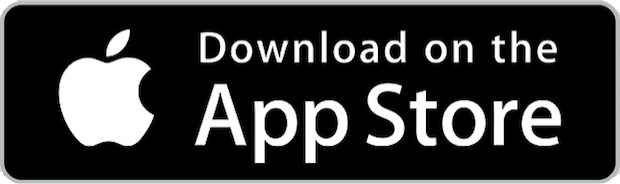 Download on your Android™ device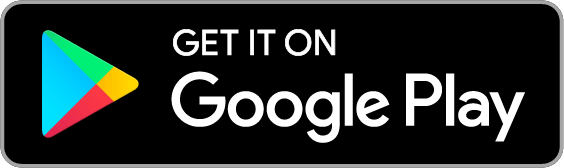 Download on your Windows® device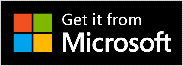 If necessary, search for Blackboard.Install the Blackboard app on your mobile device. 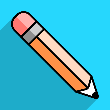 Open the Blackboard app and search for CSU – San Bernardino.If you're unable to find your school, try modifying your search. If your school is part of a larger institution or district, try searching for that name instead. If you still can’t find your school, contact your school’s IT help desk at, (909)537-7677 or email Support@csusb.eduLog in with your MyCoyote ID & Password.